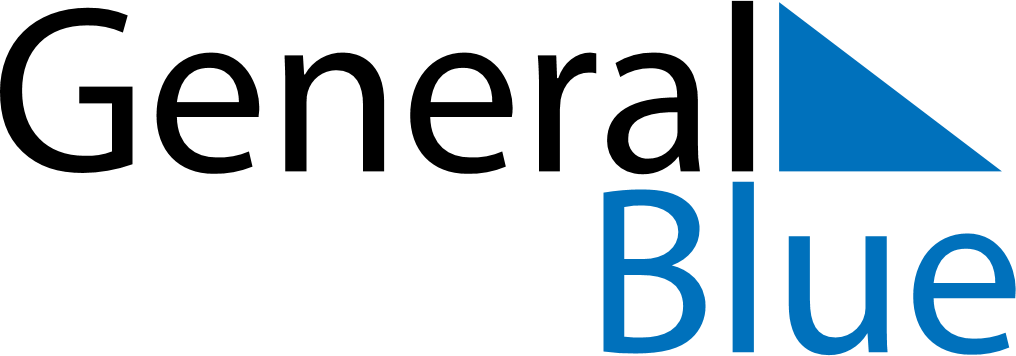 May 1841May 1841May 1841May 1841May 1841SundayMondayTuesdayWednesdayThursdayFridaySaturday12345678910111213141516171819202122232425262728293031